SOCW 6101 week 7Feedback to Learner7/4/17 1:41 AM Need to add this to APA format, good attempt in the application of APA format. Please refer to your APA manual for information on intext citations. For instance, when a book has only two authors, your intext citation should list both authors not just one , Also try to e xpan your posts to go in more detail with your answers. You may also want to incorporate headings according to APA style to help organize your thoughtsComments Feedback to Learner6/24/17 12:21 AM Hi thanks for your effort. Again, it is important to validate any statements of fact with the literature. Throughout your posts you make absolute statements like, "self pity is dangerous"﻿. How do you know this? Who says it is dangerous? what research supports this statement? These types of questions should be asked with all statements of fact to make sure the questions are answered in your narrative. Also watch for punctuation, grammar and the proper application of APA format. You peer posts should also be written scholarly and thorough,Comments Feedback to Learner6/12/17 2:30 AM Good effort however I am concerned that your primary post listed a reference but no intext citations were listed throughout your post. What is the reference list referring to in your writing? In addition your peer posts were not according to APA format. All posts should be APA. Please make sure your writing is scholarly and is supported by your references.﻿﻿﻿﻿﻿﻿﻿﻿﻿﻿﻿﻿﻿﻿﻿ Special instructions : Please need in APA format style need citations , treat each work as a separately work and each work needs a separately references, please title the work as follow  by SOCW 6101 , by discussion #, by week #,  example SOCW 6101, discussion #  , week #In regards to discussion posts I generally follow the guidelines spelled out in Walden's grading rubric in regards to posts (see the grading rubric outlined in the course information section of blackboard). However, if you do not use APA format or references in at least your initial post, I will deduct at least 5 points for that (so please do that).  This is also the same rules for assignments, that they must follow APA style format. Also, in past courses I have been flexible in certain situations regarding delayed or late posts. I do believe that life sometimes gets in the way when we least expect it to. Please know that I would prefer a late post than no post at all.  However, I will not accept posts that are more than a week late.  If you are not able to post by the required date for whatever reason, just please let me know beforehand. As a rule, however, I do deduct points off the posts if they are late so as to be fair to those who post on time.In addition, I will be following very closely with Walden's Tunitin Policy, which I posted below. Therefore, any paper that is submitted to me with more than 30% of the paper with improperly cited passages (or to many cited passages) I will return the paper to you and ask for you to re-review it and for a re-write if necessary. You will not lose points if the original paper was submitted on-time, but will be given a limited period of time to review/rewrite the paper (2-3 days).I have provided an outline of what is specifically required for discussion posts and written assignments in this course:Discussion Posts:All posts to all discussions require APA citations and references. Each student is to respond to 2 other students’ posts for every discussion throughout the course.  This is the rule for this class; there are discrepancies in this on the Blackboard site. However, going forward,  If you post more than 6 response posts by day 5 you will be eligible for 3 points extra participation credit to make up for any lost points (my class rule).I will be posting on discussions and I am requiring a response from you so please check throughout the week for when respond to your discussion post (usually by day 5)All initial posts and response posts are due on the days specified on Blackboard (usually Day Three and Five).  If your post is late for whatever reason please make sure your posts are posted by Day 7.  I am no longer allowed to accept posts after Day 7 as per Walden’s Policy, and any posts. If you know that there is a circumstance that will prevent you for making the post on time or by Day 7, please email me to discuss.The way a reader (myself and other students) can see that you understand the information, theoretical models, concepts, and words you are discussing is to write about them in your own words as much as possible, tell us what the article authors said by paraphrasing, using your own language. Scholarly does not mean you have to write using multi-syllabic words. Writing a bit like you talk is fine if the reader can understand and if your spelling and grammar are correct.Read the rubric before and while you write. Let it guide you as to what you write. This is straightforward. In discussion posts you can draft a post in a word document where you have pasted the instructions for each point to be made in the post. You can then write your answer/post right under this instruction and copy and paste the whole thing onto the discussion list. This can help you stay on track.The idea in discussions is to have as much of a conversation as possible. Notice that the “feedback” rubric score for “excellent” says: RESPONSES  --if you fail to respond at all, the grade for feedback is 0 out of 10 points.  This does not even consider quality of posts, doing nothing causes a loss of 10 pointsCITATIONS AND REFERENCES:  Initial posts and the 2 required responses must have citations and references from the professional literature.  Using only the case as a reference/cite is NOT sufficient.  This is a vignette, it is not research that will back up a claim.  Every post should have a claim you are making  (e.g. "I think an eco map is good to use here",  "Strengths based is best here", "Women in violent relationships often attempt to leave 9 times before leaving for good).  You then must have a cite/ref. that backs up this claim, e.g. an article that states eco maps are good to use in situations similar to the case under discussion.Written Assignments:Walden University has a strict policy on written assignments, whereas all papers are required to follow APA format.  The only exception is that they no longer require a running head on the papers.  Most of you already adhere to this format and I have not been as strict in my grading when reviewing your papers on this, but going forward (Week 7 and beyond) I will now follow closely to Walden University requirements and the rubric.  The outline for an APA paper is below, and I have attached a sample for your review. In addition, as I mentioned in my introductory post at the beginning of the quarter. following very closely with Walden's Tunitin Policy, which I posted below. Therefore, any paper that is submitted to me with more than 30% of the paper with improperly cited passages (or too many cited passages) I will return the paper to you and ask for you to re-review it and for a re-write if necessary. You will not lose points if the original paper was submitted on-time, but will be given a limited period of time to review/rewrite the paper (2-3 days).Please feel free to email me if you have any questions.Dr. ReginaAPA Format Outline:  In general, your paper should follow these formatting guidelines:Margin. Although formerly, the required measurement for margins is 1 ½ inch, now, it is required that margins on all sides (top, bottom, left, right) should each just measure one (1) inch.Font Size and Type. Font for text all throughout the paper should be 12-pt., Times New Roman.Spacing. Double-space for the whole document, including appendices, footnotes, tables and figures. For spacing after punctuation, space once after commas, colons and semicolons within sentences and space twice after punctuation marks that end sentences.Text Alignment and Indentation. Alignment should be flush left, or aligned to the left creating uneven right margin.Active Voice. Traditionally, the APA writing format requires writing in an impersonal form. That is, refraining from using pronouns such as ‘I' or ‘We' in your statements. Now, it has changed. Most disciplines require the active voice. An example of this would be, instead of writing “according to the study,” it should be “according to our study.” This way, papers are made to be as active as possible.Order of Pages and Pagination. The order of pages should follow this format:Title Page > Abstract > Body > References > Appendices > Footnotes > Tables > FiguresThe page number should appear one inch from the right corner of the paper on the first line of each page. The title page will serve as the Page 1 of your paper.Title PageThe Title Page should contain the title of your paper, your name as its author (including co-authors), your institutional affiliation/s and author note if applicable. In case there's no institutional affiliation, just indicate your city and state or your city and country instead.As mentioned earlier, your title page will serve as your Page 1. It should be typed centered on the page. If it requires more than one line, please be reminded to double-space between all lines. Your name appears double-spaced as well, below the paper title.The author note is where information about the author's departmental affiliation is stated, or acknowledgements of assistance or financial support are made, as well as the mailing address for future correspondence.AbstractThe Abstract of your paper contains a brief summary of the entirety of your research paper. It usually consists of just 150-250 words, typed in block format. The Abstract begins on a new page, Page 2. All numbers in your Abstract should be typed as digits rather than words, except those that begin a sentence.BodyThe body of your research paper begins on a new page, Page 3. The whole text should be typed flush-left with each paragraph's first line indented 5-7 spaces from the left. Also, avoid hyphenating words at ends of line.Text Citation and ReferencesText Citations are important to avoid issues of plagiarism. When documenting source materials, the author/s and date/s of the sources should be cited within the body of the paper. The main principle here is that, all ideas and words of others should be properly and formally acknowledged.The Reference Section lists all the sources you've previously cited in the body of your research paper. It states the author/s of the source, the material's year of publication, the name or title of the source material, as well as its electronic retrieval information, if these were gathered from the Internet.AppendicesThe Appendix is where unpublished tests or other descriptions of complex equipment or stimulus materials are presented.apaformat.pdfSOCW 6101 Week 7 discussion 1Respond by Day 5 to at least two colleagues who selected a different course-specific case study from the one you selected and explain any insight you gained from having read your colleague’s post.  Joey Wallace RE: Discussion 1 - Week 7 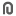 CollapseTop of FormTotal views: 28 (Your views: 1)This week's discussion focuses on Debra who is a  38-year-old Chinese American female going through domestic violence with her husband of 21 years. This case will be broken down into the three stages of the social work practice which are the micro, mezzo, and macro. First, it will focus on Debra, the individual or micro level. Then move to attempt to make cultural changes by looking at the mezzo and finally lobbying to change domestic violence laws through the macro level.Some information that needs to be gathered before conducting an assessment at the micro level would be information about Intimate Partner Violence Among Asian American and Pacific Islander Women  (Wang, 2014). This document produced by the Asian American Psychological Association can give knowledge about the traditions and beliefs of Asian American when it concerns domestic violence. Domestic violence is a complex psychological and sociological phenomenon which is further complicated in Asian American communities by other factor such as language, immigrant status, culture, and racial stereotypes, battered Asian American women stand at the intersection of multiple identities, not only as women and domestic violence victims, but also as Asians and often as immigrants (Wang, 1996). There are two questions I would begin my assessment of the micro with and they are; “Are you our your children in immediate danger?” and "How long has the violence been going on”?When conducting the assessment at the mezzo level it is important to find out if there is any organization that is Asian-American specific, this can help guide your client through the necessary cultural changes that are part of the mezzo. Asian-American organizations such as the Asian Task Force Against Domestic Violence and Asian Women’s Shelter in New York,  provide culturally sensitive services in order to best reach and serve the Asian population (Wang, 2014). The question I would ask these organizations is do they also help in providing support for women with children? Finally, at the macro level, I would continue to advocate for laws around the world that focus on the rights of women, especially domestic violence. There have been strides in the prevention of domestic violence around the world,  although each country has unique factors that determine the services and resources available to battered women, children exposed to domestic violence, and abusive partners, it is the interaction among gender, political structure, religious beliefs, attitudes toward violence in general, and violence toward women, as well as state-sponsored violence, such as civil conflicts and wars, and the migration within and between countries that ultimately determine women's vulnerability and safety (Walker, 1999). Continuing to spread education throughout the world about the negative impact of domestic violence will make it easier for women to come forth who are victims of this crime, it will tell them that it is not their fault and they do not have to continue to live with the abuse and suffering because there is help. The question I would have at this level is what progress has been made and what steps are in place to continue improving the laws?ReferencesWalker, L. E., (1999). Psychology and domestic violence around the world. American Psychologist, 54(1) p. 21-29.Wang, K. (1996). Battered Asian American women: Community responses from the battered women's movement and the Asian American community. Asian American Law Journal, 3(7) p. 151-181. doi: 10.15779Wang, S., (2014). Intimate partner violence among Asian American and Pacific Islander women.  Asian American Psychological Association.Retrieved July 10, 2017, from  http://aapaonline.org/wp-content/uploads/2014/06/AA_IPV-final-web.pdfsharquetta wiggins RE: Discussion 1 - Week 7 CollapseTop of FormTotal views: 15 (Your views: 1)A brief explanantion of the information you need to gather and the question you need to ask, in order to complete a proper assessment for the client in the case study you selected, based on the micro, mezzo, and macro levels of social practice. Be sure to reference in your post which case study you selected.The case study that I selected to discuss is the Herndiez family, this family was referred to a ACC case worker to address because of the punishment that they give their boys, so that how they ended up about to take parenting classes. After establishing a converstion with both parents, the first question you would need to ask about would have to be identifying the family history and background, to be able to get a better understand of their family dymincs. Learning about what type of family system such as was it a blended family or a single family home.Secondly asking about what their child life was like did they grow up in a home where punishment was very harsh such as verbal and physical abuse. How the father handle punishment was it normal punishment or more of harsh punishment,also looking at how the father spoke to the mother in the home, asking about the parent roles in the family members such as if the father is being the most dominat and the mother is soft spoken.Thirdly asking question about how their teenage life, if they were every in trouble with the law, asking about education if they graduated high school if they attended communitty college or university, asking about how long they dated before getting married, asking if their realtionship was a normal realtionship or abuse was involved.Kurst-Ashman, K.K., & Hull, G., H., Jr. (2014). Understanding Generalist practice (7th ed). Stamford CT: Cengage LearningPlummer, S.-B., Markis, S., Brocksen, S. (Ed) (2014). Sessions: Case histories, Baltimore MD: Laureate Internatioal Universites. Publishing [Vital Source e-reader.Respond to professor’s  question  need proper APA citations and Proper APA references.CollapseTop of FormTotal views: 9 (Your views: 1)CheraldoThanks for your post. Can you say more about why you feel it is advisable to have the client decide where you would physically meet for sessions versus having the client come to your office?ThanksDr. BraxonReturn to this Discussion to read the responses to your initial post. Note what you have learned and/or any insights you have gained as a result of the comments your colleagues made.4. Joey Wallace RE: Discussion 1 - Week 7 CollapseTop of FormTotal views: 21 (Your views: 1)CheraldoI agree that in order to move forward with Pedro, it would be very wise to empower him with achieving his goals. I would find out more information about the patient-centered applications which establishes a partnership among practitioners, patients, and their families (when appropriate) to ensure that procedures and decisions respect patients' needs and preferences (Demiris et al., 2008). By using this approach you can find out the level of education and the support that the client needs to move forward. I believe that I would also have to educate myself on clients living with HIV. An online survey system known as Qualtrics sent out a survey to a random sample of social workers registered with the National Association of Social Workers (NASW) about working with people living with HIV/AIDS (PLWHA), the results showed that even though social workers are trained professional they continue to have a negative stigma against PLWHA (Rodriguez & McDowell, 2014). Before I commit myself to ensuring I give Pedro the best possible help I can offer I want to make sure I am will be educated in this area of social work.ReferencesDemiris, G., Afrin. L., Speedie, S., Courtney. K., Sondhi, M., Vimarlund, V., Lovis,C., Goossen, W., and Lynch. W. (2008). Patient-centered applications: Use of information technology to promote disease management and wellness. A white paper by the AMIA knowledge in motion working group. Journal of Informatics in Health and Biomedicine, 15(1), p. 8-13. Doi:10.1197/jamia.M2492Rodriguez, E. and McDowell, O. (2014). Social workers' perception on HIV/AIDS and the
effects on their service delivery. Electronic Theses, Projects, and Dissertations. Paper 65. Retrieved July 11, 2017, from http://scholarworks.lib.csusb.edu/cgi/viewcontent.cgi?article=1089&context=etdBottom of Form5,  Valerie Montgomery RE: Discussion 1 - Week 7 CollapseTop of FormTotal views: 4 (Your views: 1)Thank you Cheraldo,I chose the same case but I see you tried some different approaches that are helpful. You chose to ask about his connections to his community and what resources he is currently using. I can see where this would be helpful to see where he is at with resources, then we can try to fill in the gaps with what he is missing.SOCW 610 week 7 Discussion 2Bottom of FormRespond by Day 6, to at least two colleagues by explaining two social work skills you might use to overcome the challenges your colleague described when working with mandatory and involuntary clients.Bottom of Form6,  Joey Wallace RE: Discussion 2 - Week 7 CollapseTop of FormTotal views: 10 (Your views: 1)Promoting the participation of children and parents in child protection practice is one of the most complex and sensitive areas of social work practice (Healy & Darlington, 2009). While watching the Hernandez Family Case Study the one thing that stood out was how the father was more hostile against working with the social worker while the wife was more acceptable in order to keep her family together. This is not to say that the father does not want his family to stay together but he does not want other people telling him how to go out doing this. The social worker did an excellent job in listening to her clients’ experiences and trying to understand how they feel about intervention. A challenge that might appear is the impact of culture upon child rearing practices and definitions of maltreatment (Ferrari, 2002). One of the values of a social worker is cultural competency which is obtaining education about and seek to understand the nature of social diversity and oppression with respect to race, ethnicity, national origin, color, sex, sexual orientation, gender identity or expression, age, marital status, political belief, religion, immigration status, and mental or physical disability (Kirst-Ashman & Hull, 2015). In the video, Mr. Hernandez stated that they discipline their children the way they were disciplined (Laureate, 2013). This information should be able to help a social worker develop a plan that best support the children will still being sensitive to the cultural beliefs of the Hernandez family.ReferencesHaley, K. & Darlington, Y., (2009). Service user participation in diverse child protection context: principles for practice. Child and Family Social Work, (14)4, p. 21-34.  DOI: 10.1111/j.1365-2206.2009.00613.xFerrari, A., (2002). The impact of culture upon child rearing practices and definitions of maltreatment. Child and Neglect, (26)8, p. 793-813. Doi: 10.1016/S0145-2134(02)00345-9Kirst-Ashman, K. K., & Hull, G. H., Jr. (2015). Understanding Generalist Practice (7th Ed.). Stamford, CT: Cengage LearningLaureate Education. (Producer). (2013). Hernandez Family Episode 1 [Video file]. In Sessions. Retrieved from https://class.waldenu.eduBottom of Form7,  Valerie Montgomery RE: Discussion 2 - Week 7 CollapseTop of FormTotal views: 4 (Your views: 1)     The Hernandez family may be a challenge because they are mandated to be there and clearly they do not feel they should be. They are raising their children the way they were brought up,and in their eyes, there is nothing wrong. One challenge from the start is to calm Mr. Hernandez, he is obviously upset by the tone of his voice. Here Mr.Hernandez can momentarily display his anger,then the social worker should put her/himself in his shoes, understand where he is coming from (Kirst-Ashman & Hull, 2015), now is not the time to take things personally.      The second challenge is to get Mr. Hernandez to agree to parenting classes. He feels him and his wife do not need this. The worker could hear Mr.Hernandez out, what does he want out of this? The social worker needs to benefit the client, help the client (Kirst-Ashman & Hull, 2015). In this case the social worker is helping the clients to keep their children.      A solution-focused approach will help the client be in-charge of their own outcomes (De Jong & Berg, 2001). Without giving him advice or telling him what he needs to do, we can ask questions that will help him to set goals for himself (De Jong & Berg, 2001). Working as a team in this case to help the couple keep their children. ReferencesDe Jong, P., & Berg, K. (2001). Co-Constructing Cooperation with Mandated Clients. National Association of Social Workers, 46(4), 361-    374Kirst-Ashamn, K., Hull, G.H. (2015). Understanding Generalist Practice (Ch.2) (7th Ed). Stamford, CT: Cengage LearningLaureate Education (2013). Hernandez Family Episode 1 [Video File]. In sessions. Retrieved from Https://www.class.waldenu.edu Bottom of FormBottom of FormBottom of Form